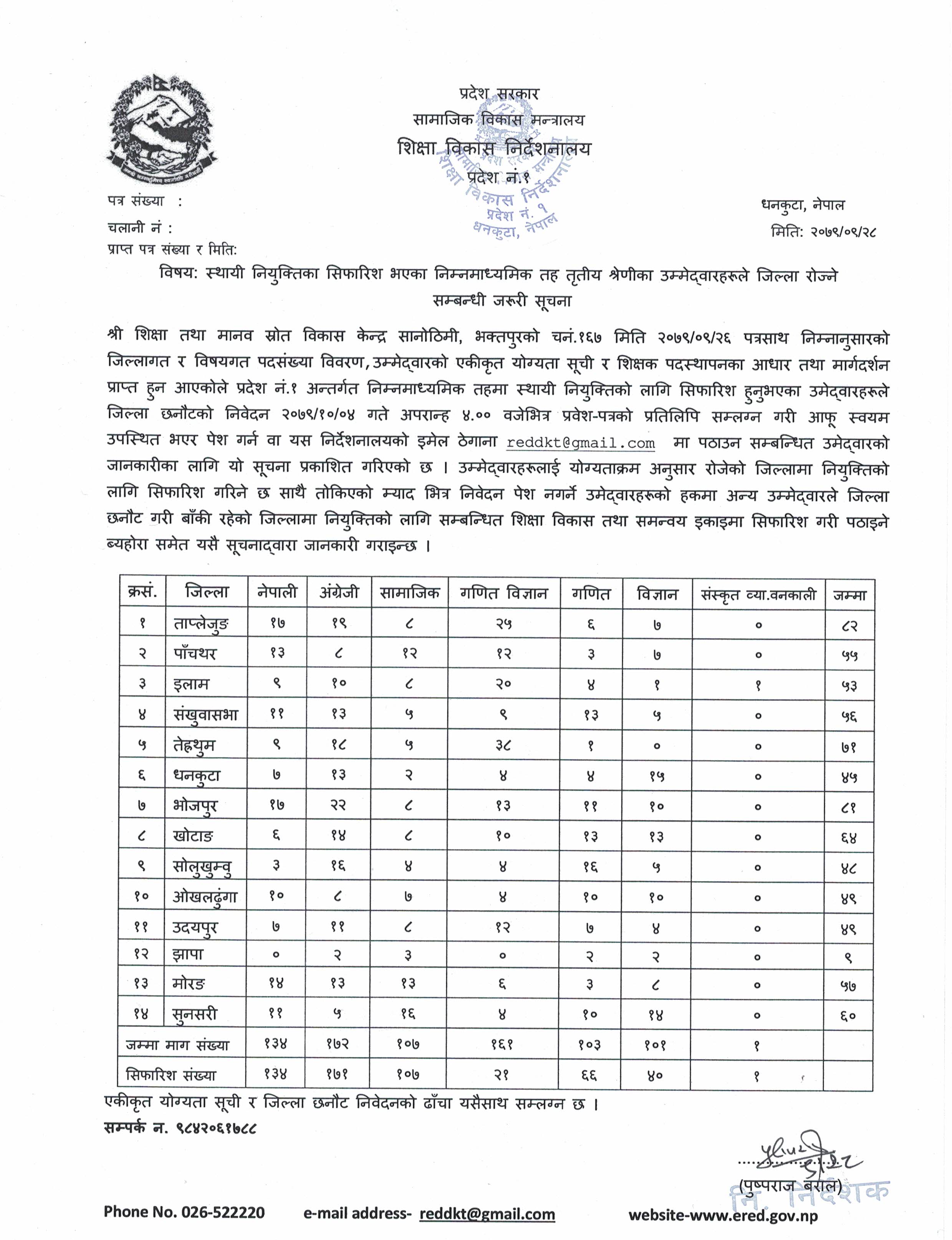 	                                                             मिति:................................श्रीमान् निर्देशकज्यू शिक्षा विकास निर्देशनालय  प्रदेश नं.१, धनकुटा ।विषय: जिल्ला छनौट सम्बन्धमा ।प्रस्तुत विषयमा शिक्षक सेवा आयोग, सानोठिमी भक्तपुरको आव २०७८/७९ मा प्रकाशित स्थायी निम्नमाध्यमिक तह तृतीय श्रेणी ...................... विषयको विज्ञापनमा लिखित र अन्तर्वार्तामा सफल एकीकृत योग्यताक्रम ....... .................को उमेद्वार म ....................................लाई देहायको प्राथमिकता अनुसारको जिल्लामा नियुक्तिका लागि सिफारिश गरिदिन हुन अनुरोध  गर्दछु ।प्राथमिकताक्रम अनुसारका जिल्लाहरू     निवेदनसाथ सम्लग्न गरिएका कागजातप्रवेश पत्रको प्रतिलिपि                                                                                                 निवेदकको                                                                                                         नाम,थर:................................                                                                                                         विषय..............................                                                                                                         रो.नं.................................                                                                                                         सम्पर्क नम्वर ........................                                                                                                          हस्ताक्षर..................................                                                                                                         मिति..................................नोट: प्राथमिकता अनुसार जिल्लाको नाम स्पष्ट गरी लेख्ने । केरमेट नगर्ने । केरमेट भएमा उम्मेद्वारले दस्तखत गर्ने । टिपेक्सको प्रयोग नगर्ने ।प्राथमिकता क्रमजिल्लाप्राथमिकता क्रमजिल्ला१२३४५६७८९१०१११२१३१४